New Year, New Movie Line-Up…Watch Must-See Hollywood Blockbusters on OSN this January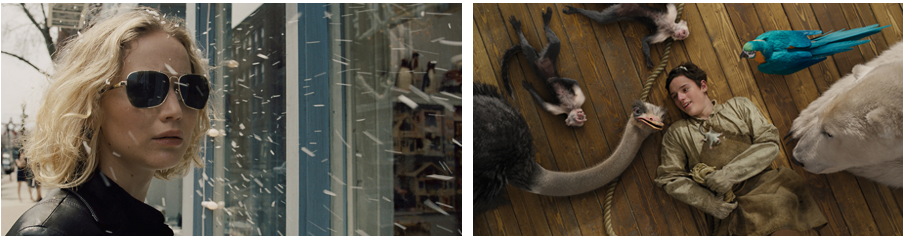 Dubai, UAE – 29th December 2020: With the New Year finally in sight, OSN is excited to announce its latest line-up of movies premiering on OSN Movies First and the OSN streaming app this January. From hilarious comedies and inspiring dramas, to the reimagined adaptation of Dr Dolittle, OSN guarantees to get 2021 off to the perfect start!  For those looking for family-friendly content next month, look no further than ‘Dolittle’, starring Hollywood favourite, Robert Downey Jr alongside Oscar winners, Rami Malek and Emma Thompson, to BAFTA winners, Tom Holland and Ralph Fiennes. Premiering on Friday 22nd January at 22:00 UAE, the movie follows Dr. John Dolittle who lives in solitude behind the high walls of his lush manor in 19th-century England. His only companionship comes from an array of exotic animals that he speaks to on a daily basis. But when young Queen Victoria becomes gravely ill, the eccentric doctor and his furry friends embark on an epic adventure to a mythical island to find the cure. Having generated over $249million in the box office worldwide, this film should be on everyone’s must-watch list.Next month also sees OSN introduce ‘Pain & Gain’ to its line-up on Sunday 3rd January at 22:00 UAE. The story sees a trio of bodybuilders in Florida who get caught up in an extortion ring and a kidnapping scheme that goes terribly wrong. Starring Mark Wahlberg, Dwayne Johnson and Anthony Mackie, the movie will keep everyone glued to their screen.Whilst those looking for inspiring content to watch, critically acclaimed ‘Joy’ starring Bradley Cooper and Oscar winners, Jennifer Lawrence and Robert DeNiro will not disappoint. Premiering on Sunday 10th January at 22:00 UAE, ‘Joy’ is the story of a self-made millionaire who created her own business empire. The film follows her journey, covering betrayal, the loss of innocence and the scars of love in this intense emotional and human comedy about becoming a true leader of family and enterprise, facing an unforgiving world of business.Next up is the ultimate bromance comedy movie, ‘The Change-Up’ set to air on Sunday 17th January at 22:00. The story follows Dave a married man with a loving family and Mitch a single man at the prime of his dating life. One fateful night, lightning strikes and they switch bodies. Starring Jason Bateman and Ryan Reynolds, this film promises hours of non-stop laughter. And for those looking for more hilarity, ‘Bridesmaids’ is the perfect chick flick. Following rivalry between the maid of honor and a bridesmaid, over who is the bride's best friend, the bride must make an important decision. Airing on Sunday 24th January at 22:00 UAE, ‘Bridesmaids’ stars Kristen Wiig, Maya Rudolph and Rose Byrne. To close off the month, ‘Sisters’ will be hitting TV screens on Sunday 31st January at 22:00 UAE, which sees two sisters throw one last house party before their parents sell their family home. With Amy Poehler and Tina Fey as the lead cast, January just got a whole lot better. With all this and more, mark your diaries and start 2021 off with leading content on OSN Movies First and the OSN streaming app. January movie line-up on OSN Movies First and the OSN streaming app:Pain & Gain (2013) – Sunday 3rd January at 22:00 UAEJoy (2015) – Sunday 10th January at 22:00 UAEThe Change-Up (2011) – Sunday 17th January at 22:00 UAEDolittle (2020) – Friday 22nd January at 22:00 UAE Bridesmaids (2011) – Sunday 24th January at 22:00 UAESisters (2015) – Sunday 31st January at 22:00 UAE- END -